7а класс7а класс7а класс7а классДатаПредметСодержаниеСрок сдачивторник 12.05Русский языкВидеоурок https://www.youtube.com/watch?time_continue=1&v=VTKVpRculvU&feature=emb_logoУпр 48013.05вторник 12.05ХимияТема урока «Химические реакции».    Д. з . параграф 18 пересказ , №2 стр.101 письменнодо 19.05вторник 12.05Алгебра Случайные события. Относительная частота случайного события.Изучение темы пункта  9.1-9.2 по плану :Посмотреть интерактивные материалы  по ссылке https://resh.edu.ru/subject/lesson/2571/main/Выполнить задачи в тетради :а) В партии из 1000 деталей отдел технического контроля обнаружил 12 нестандартных деталей. Какова частота появления нестандартных деталей?б) В первом абзаце данного параграфа «Частота случайного события» провести подсчет букв «а», «о», «е» и «ф». Найти относительную частоту появления данных букв. И  определить, равновероятны ли возможности появления данных букв в тексте? Если нет, то какая возможность менее вероятна. в) На учениях по стрельбе частота поражения цели у рядового Воркутагина оказалась равной 0,8. Сколько попаданий в цель можно ожидать от этого стрелка, если он произведет 20 выстрелов?12.05вторник 12.05Биология Тип Хордовые. Подтип бесчерепные. стр. 176 посмотреть внутреннее строение ланцетника. Подтип позвоночные. Надкласс рыбы. Просмотреть видеоурок https://resh.edu.ru/subject/lesson/1579/main/. Сделать в тетрадь краткую характеристику надкласса рыбы. Пройти онлайн тест по теме рыбы https://onlinetestpad.com/ru/test/62464-nadklass-ryby, прислать фотоотчет.14.04вторник 12.05АлгебраВероятность случайного события Изучение темы пункта  9.3 по плану :Посмотреть интерактивные материалы  по ссылке https://resh.edu.ru/subject/lesson/2117/main/12.05вторник 12.05ГеографияТема урока: «Индия», прочитать параграф учебника страница 236-239, ответить устно на вопросы 1-4 страница 239, подготовится к контрольной работе за 4 четверть параграф 50-57вторник 12.05среда 13.05ФизикаРавновесие тела с закрепленной осью вращения. Виды равновесия.«Золотое правило механики». Презентация учителя https://cloud.mail.ru/public/jP83/ginTfnmxR Решение задач из презентации.15.05среда 13.05История §26 «Повседневная жизнь народов Украины, Поволжья, Сибири и Северного Кавказа в XVII в» с. 113-121  читать, посмотреть видеоурок по ссылке: https://videouroki.net/video/36-povsednevnaya-zhizn-narodov-ukrainy-povolzhya-sibiri-i-severnogo-kavkaza-v-xvii-veke.html(видеоурок). стр. 121 вопросы  из рубрики «Повторяем и делаем выводы» устно. Подготовиться к тесту 15.05среда 13.05Русский языкТест по теме «Фонетика»1. Где правильно расставлены ударения? Выберите ответ:а) алфавúт, сантимéтр, досýг, магазúн;б) алфáвит, сантимéтр, дóсуг, магазúн;в) алфавúт, сантúметр, досýг, магáзин.2. Звуки, состоящие только из голоса, называются:а) гласными;б) согласными.3. Укажите столбик: а), б), в), или г) в котором последовательно данные сочетания звуков соответствуют произношению звуков, обозначенных выделенными буквами, в словах, помещенных слева:а) б) в) г)аТЕлье [тэ] [тэ] [т’э] [т’э]моДЕль [д’э] [дэ] [д’э] [дэ]ТЕннис [т’э] [тэ] [тэ] [т’э]муЗЕй [зэ] [з’э] [з’э] [зэ]ТЕма [тэ] [т’э] [тэ] [т’э]4. Выберите группу слов, в каждом из которых есть мягкие согласные звуки:а) чаща, шина, яма, точка, дело, тень;б) яма, точка, дело, тень, чаща, грач;в) дело, тень, точка, шина;г) дело, тень, чаща, шина.5. Где нужен ь? Укажите, в каком столбике: а), б), в), или г) – последовательно данные буква ь или ее пропуск соответствуют букве ь или ее отсутствию в словах, помещенных слева:а) б) в) г)камен..щик - ь - ьбарабан..щик - ь - ьпеч..ник ь ь - -тон..ше ь - ь -воз..мем - ь ь -6. Выберите группу слов, в каждом из которых есть глухие согласные звуки:а) кочка, жар, ночь, дом, цех, цель;б) жар, шар, кочка, ночь, цех;в) кочка, шар, ночь, цех, цель;г) кочка, ночь, дом, жар, цех.7. Укажите группу слов, в каждом из которых буквы я, ю, е, ё обозначают два звука:а) яма, ёж, день, юла, семья;б) яма, ёж, юла, баян, жюри;в) день, семья; баян, жюри, юла;г) юла, семья, яма, ёж, баян.8. Определите, сколько букв и звуков в слове съёмка:а) 5 б., 5 зв.;б) 5 б., 6 зв.;в) 6 б., 5 зв.;г) 6 б., 6 зв.;9. Выберите группу слов, которые правильно разделены для переноса:а) вес-ти-бюль, под-смот-ре-ть;б) вес-ти-бю-ль, подсм-от-реть;в) вес-ти-бюль, под-смот-реть.10. Укажите правильную фонетическую транскрипцию слов просьба, съезд:а) [прос’ба], [с’й’ст];б) [проз’ба], [сй’эст];в) [проз’ба], [с’ест];г) [прос’ба], [сй’езд].15.05среда 13.05Французский языкТема урока: практика устной и письменной речи 1) упр 17  с72 –выполнить письменно по образцу2) упр 18 с 73 – внимательно прочитать задание о расписании Люси, заполнить письменно таблицу с расписанием, составить предложения по образцу о расписании Люси.13.05среда 13.05ГеометрияИтоговое повторение.Признаки равенства ∆ 1)Посмотреть видеоурок по ссылке https://resh.edu.ru/subject/lesson/7314/main/249422/2)Выполнить тренировочные упражнения и задачи по ссылке https://resh.edu.ru/subject/lesson/7314/train/249428/При отсутствии технических возможностей выполнить в тетрадиТреугольник АВС равносторонний. AC – основание. Точки К , L , М- середины сторон АВ , ВС и АС соответственно . Докажите, что треугольники АКМ и МLC равны.Докажите равенство треугольников АВЕ и DЕС, если          АЕ = ED, а А = D.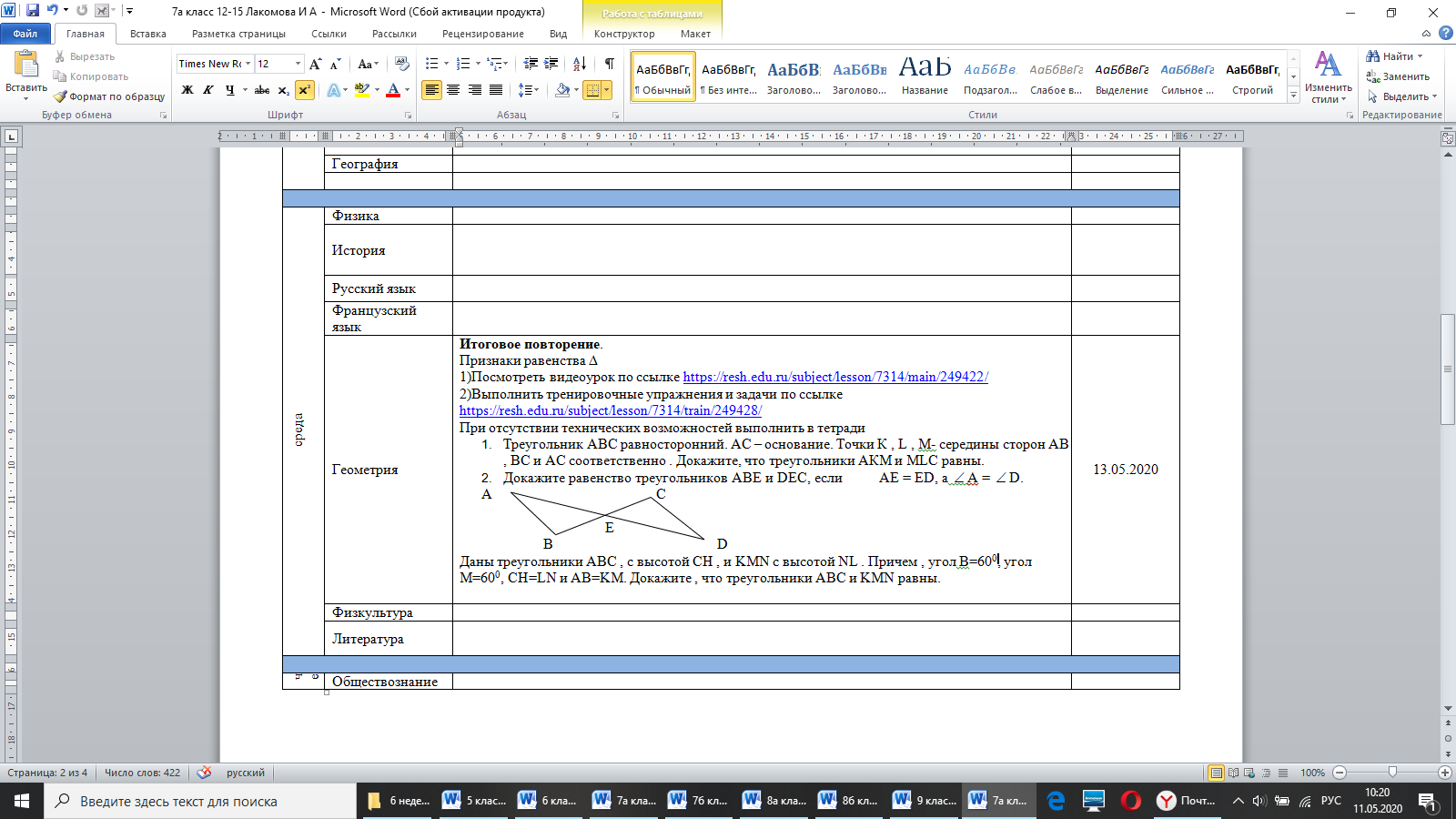 Даны треугольники АВС , с высотой СН , и KMN с высотой NL . Причем , угол В=600, угол М=600, СН=LN и АВ=KM. Докажите , что треугольники АВС и KMN равны.13.05среда 13.05ФизкультураВыполнить комплекс общеразвивающих упражнений https://videouroki.net/razrabotki/komplieks-oru-po-fizkul-turie.html среда 13.05Литература«Земля родная». Статьи Д.С. ЛихачеваВидеоурок https://yandex.ru/video/preview/?filmId=15168316082565470247&text=видеоурок%20«Земля%20родная».%20Ста-тьи%20Д.С.%20Лихачева&path=wizard&parent-reqid=1588790795813589-1558287158169115341700291-production-app-host-man-web-yp-290&redircnt=1588790803.1Стр. 203-209 читать ; стр 209 в 1-3 письменно18.05четверг 14.05Обществознание«Практикум по теме «Человек и природа». http://контрользнаний.рф/obshhestvoznanie-7-klass/ (ссылка на тест). Решить итоговый тест по ссылке. Результат прислать учителю.18.05.2020четверг 14.05Английский языкТема урока: Лексико-грамматическая контрольная работа 3https://cloud.mail.ru/public/4xrz/5HYfpU2DQ -выполнить задание 1-314.05четверг 14.05ГеографияКонтрольный тест за 4 четверть, для прохождения теста перейдите по ссылке: https://onlinetestpad.com/hn3p2jepasskiФото результата теста 14.05четверг 14.05АлгебраВероятность случайного событияВыполнить задачи в тетради :1) Для новогодней лотереи отпечатали 1500 билетов, из которых 120 выигрышных. Какова вероятность того, что купленный билет окажется выигрышным?
2) Какова вероятность того, что при бросании игрального кубика выпадет более 3 очков?
3) Ученик записал в тетради произвольно двузначное число. Какова вероятность того, что сумма цифр этого числа окажется равной 6?
4) В коробке лежит 10 шаров, из них 5 черных, 2 белых, остальные – красные. Какова вероятность вытащить не красный шар?
5) Андрей и Олег договорились, что если при бросании двух игральных кубиков в сумме выпадет число очков кратное 5, то выигрывает Андрей, а если в сумме выпадет число очков, кратное 6, то выигрывает Олег. Справедлива ли эта игра? У кого из мальчиков больше шансов выиграть? Какова вероятность выигрыша каждого мальчика?14.05четверг 14.05Русский языкСтр. 191 вопросы письменно; упр 48315.05четверг 14.05ИсторияПовторительно-обобщающий урок. Стр.123 повторить термины и исторические личности18.05четверг 14.05пятница 15.05ФизикаКПД механизма. Видео урок https://youtu.be/UDwyuuzu2OMОформить в тетрадь  Лабораторная работа №11, с. 214. «Измерение КПД при подъеме тела по наклонной »плоскости  используя данные с видео  https://youtu.be/rxZXAP2qs4A .до 20.05пятница 15.05Русский языкСтр. 192 вопросы письменно; упр.48618.05пятница 15.05Технология (девочки)Повторить пройденный материалпятница 15.05Технология (мальчики)Повторить пройденный материалпятница 15.05Английский языкТема урока: Лексико-грамматическая контрольная работа 3https://cloud.mail.ru/public/4xrz/5HYfpU2DQ -выполнить задание 4-515.05пятница 15.05Физкультура«Ловкость» https://fk12.ru/books/fizicheskaya-kultura-5-7-klassy-vilenskiiСтр. 225-229, прочитать.  Стр. 229 вопрос №2 письменно20.05пятница 15.05